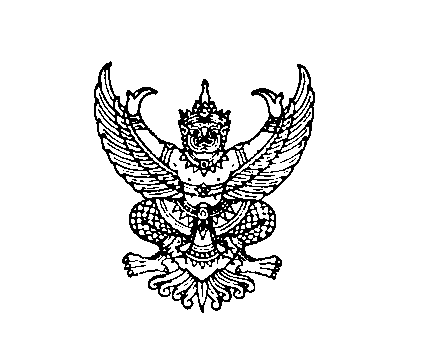 ที่ มท ๐๘16.3/ว 393	                                                               กรมส่งเสริมการปกครองท้องถิ่น				                    กรมส่งเสริมการปกครองท้องถิ่น				         ถนนนครราชสีมา เขตดุสิต
				         กรุงเทพฯ 10300	       	                                            กุมภาพันธ์  ๒๕66เรื่อง  การคัดเลือกผู้บริหาร ผู้สอน และผู้สนับสนุน กิจการลูกเสือดีเด่น ประจำปี 2566เรียน  ผู้ว่าราชการจังหวัด ทุกจังหวัดสิ่งที่ส่งมาด้วย 	สำเนาหนังสือสำนักงานลูกเสือแห่งชาติ ที่ ศธ 5400/393 			ลงวันที่ 20 กุมภาพันธ์  2566 	  	จำนวน  ๑  ฉบับ	ด้วยสำนักงานลูกเสือแห่งชาติขอความร่วมมือกรมส่งเสริมการปกครองท้องถิ่นพิจารณาคัดเลือกผู้บริหาร ผู้สอน และผู้สนับสนุน กิจการลูกเสือดีเด่น ประจำปี 2566 จากองค์กรปกครองส่วนท้องถิ่น จำนวน 10 คน ประกอบด้วย ประเภทผู้บริหาร จำนวน 3 คน ประเภทผู้สอน จำนวน 5 คน และประเภทผู้สนับสนุน จำนวน 2 คน ตามแนวทางการคัดเลือกผู้บริหาร ผู้สอน และผู้สนับสนุน กิจการลูกเสือดีเด่น ที่สำนักงานลูกเสือแห่งชาติกำหนด	กรมส่งเสริมการปกครองท้องถิ่นพิจารณาแล้ว เพื่อเป็นการส่งเสริมและสนับสนุนให้บุคลากรทางการลูกเสือสังกัดองค์กรปกครองส่วนท้องถิ่น ซึ่งมีความเสียสละปฏิบัติหน้าที่ด้านการลูกเสืออย่างเต็มความสามารถและเกิดประสิทธิภาพ มีโอกาสได้รับการคัดเลือกเป็นผู้บริหาร ผู้สอน และผู้สนับสนุน กิจการลูกเสือดีเด่น ประจำปี 2566 จากสำนักงานลูกเสือแห่งชาติ ขอความร่วมมือจังหวัดดำเนินการ ดังนี้			1. พิจารณาคัดเลือกบุคลากรทางการลูกเสือ สังกัดองค์กรปกครองส่วนท้องถิ่น ตามแนวทางการพิจารณาผู้บริหาร ผู้สอน และผู้สนับสนุน กิจการลูกเสือดีเด่น ที่สำนักงานลูกเสือแห่งชาติกำหนด พร้อมทั้งแนบใบเสร็จรับเงินค่าบำรุงสมาชิกลูกเสือตลอดชีพของผู้บริหาร และผู้สอนที่ได้รับการคัดเลือก จังหวัดละ 3 คน ประกอบด้วย		1.1 ประเภทผู้บริหาร จำนวน 1 คน ให้คัดเลือกจากผู้อำนวยการสำนัก/กองการศึกษาผู้อำนวยการสถานศึกษา โรงเรียนในสังกัดองค์กรปกครองส่วนท้องถิ่น 						1.2 ประเภทผู้สอน จำนวน 1 คน ให้คัดเลือกจากบุคลากรครู โรงเรียนในสังกัดองค์กรปกครองส่วนท้องถิ่น													1.3 ประเภทผู้สนับสนุน จำนวน 1 คน ให้คัดเลือกจากผู้บริหารท้องถิ่น หรือข้าราชการ/พนักงานในสังกัดองค์กรปกครองส่วนท้องถิ่นที่ให้การสนับสนุน และส่งเสริมกิจการลูกเสือ			2. จัดส่งรายชื่อบุคลากรทางการลูกเสือที่ได้รับการคัดเลือก พร้อมรายละเอียดเอกสารประกอบของแต่ละบุคคล (แบบที่ 2/1 2/2 และ 2/3) ให้กรมส่งเสริมการปกครองท้องถิ่น ภายในวันที่ 6 มิถุนายน 2566 หากพ้นกำหนดดังกล่าวถือว่าสละสิทธิ์/อนึ่ง ...อนึ่ง กรมส่งเสริมการปกครองท้องถิ่นจะดำเนินการแต่งตั้งคณะกรรมการเพื่อพิจารณาคัดเลือกผู้บริหาร ผู้สอน และผู้สนับสนุน กิจการลูกเสือดีเด่น ซึ่งได้รับการเสนอชื่อจากแต่ละจังหวัด ให้เหลือผู้สมควรเสนอชื่อเป็นผู้บริหาร ผู้สอน และผู้สนับสนุน กิจการลูกเสือดีเด่น ประจำปี 2566 ตามประเภทและจำนวนที่สำนักงานลูกเสือแห่งชาติกำหนด คือ ประเภทผู้บริหาร จำนวน 3 คน ประเภทผู้สอน จำนวน 5 คน และประเภทผู้สนับสนุน จำนวน 2 คน รวมทั้งสิ้น 10 คน และจะจัดส่งรายชื่อบุคลากรทางการลูกเสือที่ได้รับการคัดเลือกพร้อมรายละเอียดเอกสารประกอบของแต่ละบุคคล (แบบที่ 2/1 2/2 และ 2/3) ให้สำนักงานลูกเสือแห่งชาติดำเนินการจัดทำประกาศและใบเกียรติคุณให้แก่ผู้ได้รับการคัดเลือกต่อไป รายละเอียดปรากฏตาม QR Code ท้ายหนังสือนี้จึงเรียนมาเพื่อโปรดพิจารณา         ขอแสดงความนับถือ                              อธิบดีกรมส่งเสริมการปกครองท้องถิ่นกองส่งเสริมและพัฒนาการจัดการศึกษาท้องถิ่นกลุ่มงานส่งเสริมการจัดการศึกษาท้องถิ่นโทร. ๐-๒๒๔๑-๙๐00 ต่อ 5313โทรสาร 0-2241-9021-3 ต่อ 108ไปรษณีย์อิเล็กทรอนิกส์ saraban@dla.go.thผู้ประสานงาน สุกัญญา  ประสงค์ศรี โทร. 097 265 5326     รายละเอียด QR Code 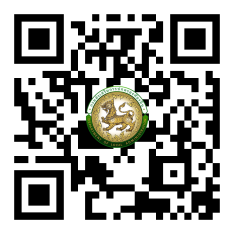      https://bit.ly/3XUZjsN